 Example Charter Template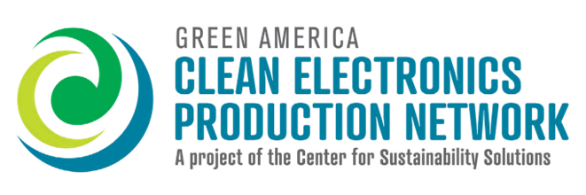 Joint Chemical Safety Committee CharterTEMPLATE EXAMPLEJoint Chemical Safety Committee CharterTEMPLATE EXAMPLEJoint Chemical Safety Committee CharterTEMPLATE EXAMPLECo-ChairsCo-Chairs[insert names/ position title]Date Initially Approved by Joint CommitteeDate Initially Approved by Joint Committee[insert date]Most Recent Review by Joint CommitteeMost Recent Review by Joint Committee[insert date]MISSION, GOALS, AND OBJECTIVES[Insert mission, goals and objectives of the Committee][Insert mission, goals and objectives of the Committee]STRUCTURE, MEMBERSHIP AND ROLES[Insert roles of Co-Chairs, Secretary and Committee members, management, and other positions; balance of management and worker representatives, length of service and election procedures][Insert roles of Co-Chairs, Secretary and Committee members, management, and other positions; balance of management and worker representatives, length of service and election procedures]RESPONSIBILITIES, ACTIVITES AND EXTENT OF AUTHORITY[Insert activities, responsibilities and authority of the Committee; management support of the Committee][Insert activities, responsibilities and authority of the Committee; management support of the Committee]MEETINGS[Frequency, duration, location and times of meetings][Frequency, duration, location and times of meetings]RESOURCES NEEDED[Insert list of resources and references that are needed for the Committee to do its work][Insert list of resources and references that are needed for the Committee to do its work]DECISION MAKING PROCESS[Insert decision making process, voting procedures, quorum][Insert decision making process, voting procedures, quorum]COMMUNICATIONS/REPORTING[Insert description of how the Committee communicates, and to whom, meeting decisions, meeting summaries/reporting – including status update/action items/who is responsible, actions taken][Insert description of how the Committee communicates, and to whom, meeting decisions, meeting summaries/reporting – including status update/action items/who is responsible, actions taken]EFFECTIVENESS EVALUATION[Insert list of annual goals and critical success factors to evaluate the Committee’s effectiveness][Insert list of annual goals and critical success factors to evaluate the Committee’s effectiveness]